РОССИЙСКАЯ  ФЕДЕРАЦИЯАМУРСКАЯ  ОБЛАСТЬ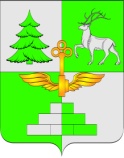 АДМИНИСТРАЦИЯ ГОРОДА ТЫНДЫРАСПОРЯЖЕНИЕ09.07.2021	 					                                                                 № 645рг.ТындаО проведении аукциона по продаже права заключения договора аренды земельного участка из земель, находящихся в государственной (до разграничения) собственности, с кадастровым номером 28:06:010101:370, с видом разрешенного использования: для строительства производственного предприятия V класса вредности различного профиля, для размещения промышленных объектов, местоположение земельного участка: Амурская область, г.Тында, ул. Радистов	В целях эффективного использования имущества, находящегося в муниципальной собственности города Тынды, увеличения доходов от сдачи его в аренду, а также предотвращения коррупции в органах управления муниципальным имуществом, руководствуясь статьей 17.1 Федерального закона «О защите конкуренции» от 26.07.2006 г. № 135-ФЗ, Приказом Федеральной антимонопольной службы от 10.02.2010 №67 «О порядке проведения конкурсов или аукционов на право заключения договоров аренды, договоров безвозмездного пользования, договоров доверительного управления имуществом, иных договоров, предусматривающих переход прав в отношении государственного или муниципального имущества, и перечне видов имущества, в отношении которого заключение указанных договоров может осуществляться путем проведения торгов в форме конкурса», в соответствии с Положением «О порядке регулирования арендных отношений, предметом которых являются объекты муниципальной собственности г. Тынды», утвержденным решением Тындинской городской Думы от 30.06.2008 №393, Администрация города Тынды:Управлению муниципального имущества и земельных отношений Администрации города Тынды: Провести аукцион по продаже  права заключения договора арендыземельного участка в форме аукциона с открытой формой по составу участников согласно приложению; Установить начальную цену предмета аукциона (начальный размережегодной арендной платы), рассчитанную в соответствии с действующим законодательством на основании рыночной оценки; Критерием выбора победителя аукциона считать наибольшуюмесячную арендную плату, предложенную его участниками; Установить срок аренды для каждого объекта аукциона - пять лет.. Управлению муниципального имущества и земельных отношенийАдминистрации города Тынды утвердить аукционную документацию и разместить на официальном сайте Российской Федерации www.torgi.gov.ru, на сайте Администрации города Тынды  http://gorod.tynda.ru.. Контроль над исполнением настоящего распоряжения возложить на  заместителя главы Администрации города Тынды по стратегическому планированию, экономике и финансам Тимощук М.А.Мэр города Тынды	                                 М.В.МихайловаИсполнитель:Заместитель начальник отдела аренды иприватизации муниципального имуществаи земельных участковУправления муниципального имущества и земельных отношений Администрации города Тынды_______________Т.В. Малышева«_____ »   ____________    2021г.Визы согласования:    Начальник Управления муниципального имущества и земельных отношений Администрации города Тынды_______________И.Г. МудренкоДата визирования:«_____ »   ____________    2021г.Начальник отделаОтдел архитектуры, капитальногостроительства и  градостроительстваАдминистрации города Тынды                                 Е.Ю.КостроминаДата поступления постановления:«_____ »   ____________    2021г.Дата визирования:«_____ »   ____________    2021г.Юридический отдел______________ __________________Дата поступления постановления:«_____ »   ____________    2021г.Дата визирования:«_____ »   ____________    2021г.Заместитель главы Администрации города Тынды по стратегическому планированию, экономике и финансам_____________М.А. ТимощукДата поступления постановления:«_____ »   ____________    2021г.Дата визирования:«_____ »   ____________    2021г.